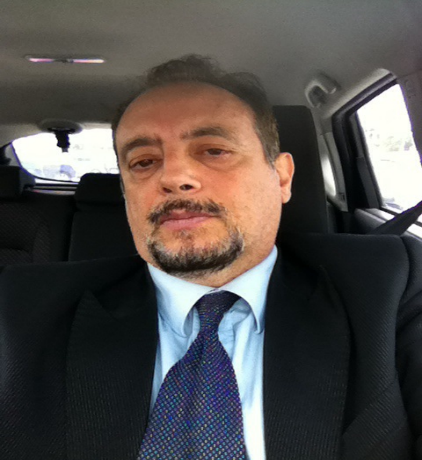                                                                            ARCADI STEFANO                                                                      Dal mese di Gennaio 1990 al mese di Luglio 1994, ha frequentato come medico interno con funzioni assistenziali la Divisione di Neurochirurgia dell’ “ Ospedale Garibaldi” di Catania partecipando a tutte le attività della Divisione anche di tipo didattico con pubblicazioni scentifiche.		           	LAUREA IN MEDICINA E CHIRURGIA PRESSO L’UNIVERSITA’ DEGLI  STUDI  DI MESSINA IN DATA 11-04-1989 CON LODE   UNIVERSITA’ DEGLI STUDI DI CATANIA: SPECIALIZZAZIONE IN NEUROCHIRURGIA IN DATA 14-07-1994 CON IL MASSIMO DEI VOTI
                    				ITALIANODISCRETA CONOSCENZA A LIVELLO SCOLASTICO SIA DELL’INGLESE CHE DEL FRANCESEBUON RAPPORTO DI RELAZIONE CON I COLLEGHI DELLA DIVISIONE E CON LE DIVERSE FIGURE PROFESSIONALI PRESENTI IN OSPEDALESI AUTORIZZA IL TRATTAMENTO DEI DATI PERSONALI AI SENSI DEL DESTETO LEGISATIVO 30 GIUGNO 2003 N.196.Formato europeo per il curriculum vitae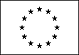 Informazioni personaliTelefono3389650739FaxE-mailSTARCADI@ALICE.ITNazionalitàITALIANAData di nascita07/06/1961Esperienza lavorativa• Date (da – a) Dal mese di Gennaio 1990 al settembre 1997 ha svolto attività di guardia medica prefestiva ,notturna e Turistica in varie Asl della Calabria . Nello stesso periodo ha prestato, saltuariamente,  servizio di Consulenza tecnica d’Ufficio presso il Tribunale civile  di Locri .Dal 1 del mese di Ottobre 1997 al 15/09/2017 ha prestato servizio come dirigente medico di Neurochirurgia presso l’ AZIENDA OSPEDALIERA VILLA SOFIA-CERVELLO DI PALERMO. DAL 16 SETTEMBRE 2017 A TUTT’OGGI E’ DIRIGENTE MEDICO INCARICATO NEUROCHIRURGO PRESSO LA DIVISIONE DI NEUROCHIRURGIA DEL “GRANDE OSPEDALE METROPOLITANO” DI REGGIO CALABRIA.• Nome e indirizzo del datore di lavoro• Tipo di azienda o settoreSANITA’• Tipo di impiegoDIRIGENTE MEDICO DI NEUROCHIRURGIAFUNZIONI ASSISTENZIALI CON PARTICOLARE ATTENZIONE ALL’IMPLEMENTAZIONE DELLA CHIRURGIA DEL SISTEMA NERVOSO PERIFERICO. ATTIVITA’ CHIRURGICA IN SALA OPERATORIA  IN NUMEROSISSIMI INTERVENTI DELLE VARIE PATOLOGIE NEUROCHIRURGICHE E DELLE VARIE URGENZE NEUROTRAUMATOLOGICHE. LICEO SCENTIFICO “ZALEUCO” DI Locri , maturità scentifica 1981 con voti 60/60• Principali mansioni e responsabilitàIstruzione e formazione• Nome e tipo di istituto di istruzione o formazionef• Principali materie / abilità professionali oggetto dello studio• Qualifica conseguita• Livello nella classificazione nazionale (se pertinente)Capacità e competenze personaliAcquisite nel corso della vita e della carriera ma non necessariamente riconosciute da certificati e diplomi ufficiali.MadrelinguaAltre linguaCapacità e competenze relazionaliVivere e lavorare con altre persone, in ambiente multiculturale, occupando posti in cui la comunicazione è importante e in situazioni in cui è essenziale lavorare in squadra (ad es. cultura e sport), ecc.Capacità e competenze organizzative  Ad es. coordinamento e amministrazione di persone, progetti, bilanci; sul posto di lavoro, in attività di volontariato (ad es. cultura e sport), a casa, ecc.Capacità e competenze tecnicheCon computer, attrezzature specifiche, macchinari, ecc.RESPONSABILE SETTORE PRIVACYCapacità e competenze artisticheMusica, scrittura, disegno ecc.Altre capacità e competenzeCompetenze non precedentemente indicate.DISCRETA COMPETENZA IN AMBITO TECNOLOGICO E INFORMATICO CON CONOSCENZA DEI PRINCIPALI SOFTWAREPatente o patentiPAT. BUlteriori informazioni[ Allegati